Naziv i adresa ustanoveProgram obrazovanjaza stjecanje mikrokvalifikacije programiranje u programskom jeziku Python Mjesto, datumOPĆI DIOMODULI I SKUPOVI ISHODA UČENJA VPUP – vođeni proces učenja i poučavanja     UTR – učenje temeljeno na radu SAP– samostalne aktivnosti polaznikaRAZRADA MODULA I SKUPOVA ISHODA UČENJABroj i datum mišljenja na program  (popunjava Agencija):OPĆE INFORMACIJE O PROGRAMU OBRAZOVANJA ZA STJECANJE MIKROKVALIFIKACIJEOPĆE INFORMACIJE O PROGRAMU OBRAZOVANJA ZA STJECANJE MIKROKVALIFIKACIJEOPĆE INFORMACIJE O PROGRAMU OBRAZOVANJA ZA STJECANJE MIKROKVALIFIKACIJEOPĆE INFORMACIJE O PROGRAMU OBRAZOVANJA ZA STJECANJE MIKROKVALIFIKACIJESektor Elektrotehnika i računarstvoElektrotehnika i računarstvoElektrotehnika i računarstvoNaziv programaProgram obrazovanja za stjecanje mikrokvalifikacije programiranje u programskom jeziku PythonProgram obrazovanja za stjecanje mikrokvalifikacije programiranje u programskom jeziku PythonProgram obrazovanja za stjecanje mikrokvalifikacije programiranje u programskom jeziku PythonVrsta programaOsposobljavanjeOsposobljavanjeOsposobljavanjePredlagateljNaziv ustanovePredlagateljAdresaRazina  kvalifikacije/skupa/ova ishoda učenja prema HKO-uSIU 1: OSNOVE PROGRAMIRANJA U PROGRAMSKOM JEZIKU PYTHON (razina 4)SIU 2: PROGRAMIRANJE U PROGRAMSKOM JEZIKU PYTHON (razina 4)SIU 1: OSNOVE PROGRAMIRANJA U PROGRAMSKOM JEZIKU PYTHON (razina 4)SIU 2: PROGRAMIRANJE U PROGRAMSKOM JEZIKU PYTHON (razina 4)SIU 1: OSNOVE PROGRAMIRANJA U PROGRAMSKOM JEZIKU PYTHON (razina 4)SIU 2: PROGRAMIRANJE U PROGRAMSKOM JEZIKU PYTHON (razina 4)Obujam u bodovima (CSVET)5 CSVETSIU 1: OSNOVE PROGRAMIRANJA U PROGRAMSKOM JEZIKU PYTHON  (3 CSVET)SIU 2: PROGRAMIRANJE U PROGRAMSKOM JEZIKU PYTHON (2 CSVET)5 CSVETSIU 1: OSNOVE PROGRAMIRANJA U PROGRAMSKOM JEZIKU PYTHON  (3 CSVET)SIU 2: PROGRAMIRANJE U PROGRAMSKOM JEZIKU PYTHON (2 CSVET)5 CSVETSIU 1: OSNOVE PROGRAMIRANJA U PROGRAMSKOM JEZIKU PYTHON  (3 CSVET)SIU 2: PROGRAMIRANJE U PROGRAMSKOM JEZIKU PYTHON (2 CSVET)Dokumenti na temelju kojih je izrađen program obrazovanja za stjecanje kvalifikacija/skupova ishoda učenja (mikrokvalifikacija) Dokumenti na temelju kojih je izrađen program obrazovanja za stjecanje kvalifikacija/skupova ishoda učenja (mikrokvalifikacija) Dokumenti na temelju kojih je izrađen program obrazovanja za stjecanje kvalifikacija/skupova ishoda učenja (mikrokvalifikacija) Dokumenti na temelju kojih je izrađen program obrazovanja za stjecanje kvalifikacija/skupova ishoda učenja (mikrokvalifikacija) Popis standarda zanimanja/skupova kompetencija i datum/i njegove/njihove valjanosti u Registru HKO-aPopis standarda kvalifikacija/skupova ishoda učenja i datum/i njegove/njihove valjanosti u Registaru HKO-aPopis standarda kvalifikacija/skupova ishoda učenja i datum/i njegove/njihove valjanosti u Registaru HKO-aSektorski kurikulumSZ Tehničar za programiranjehttps://hko.srce.hr/registar/standard-zanimanja/detalji/56SKOMP 1:Razvijanje računalnih programahttps://hko.srce.hr/registar/skup-kompetencija/detalji/469Vrijedi do: 7.10.2025.SK Python developer/ Python developerkahttps://hko.srce.hr/registar/standard-kvalifikacije/detalji/39 SIU 1: Osnove programiranja u programskom jeziku Python https://hko.srce.hr/registar/skup-ishoda-ucenja/detalji/1146 SIU 2: Programiranje u programskom jeziku Python https://hko.srce.hr/registar/skup-ishoda-ucenja/detalji/1147 Vrijedi do: 18.03.2023.SK Python developer/ Python developerkahttps://hko.srce.hr/registar/standard-kvalifikacije/detalji/39 SIU 1: Osnove programiranja u programskom jeziku Python https://hko.srce.hr/registar/skup-ishoda-ucenja/detalji/1146 SIU 2: Programiranje u programskom jeziku Python https://hko.srce.hr/registar/skup-ishoda-ucenja/detalji/1147 Vrijedi do: 18.03.2023.Uvjeti za upis u programCjelovita kvalifikacija minimalno na razini 4.1Cjelovita kvalifikacija minimalno na razini 4.1Cjelovita kvalifikacija minimalno na razini 4.1Uvjeti stjecanja programa  (završetka programa)Stečenih 5 CSVET bodovaUspješna završna provjera stečenih znanja usmenim i/ili pisanim provjerama te vještina polaznika kroz projektne i problemske zadatke, a temeljem unaprijed određenih kriterija vrednovanja postignuća.Na završnoj provjeri vodi se zapisnik i provodi ju tročlano povjerenstvo.Svakom polazniku nakon uspješno završene završne provjere izdaje se Uvjerenje osposobljavanju za stjecanje mikrokvalifikacije programiranje u programskom jeziku PythonStečenih 5 CSVET bodovaUspješna završna provjera stečenih znanja usmenim i/ili pisanim provjerama te vještina polaznika kroz projektne i problemske zadatke, a temeljem unaprijed određenih kriterija vrednovanja postignuća.Na završnoj provjeri vodi se zapisnik i provodi ju tročlano povjerenstvo.Svakom polazniku nakon uspješno završene završne provjere izdaje se Uvjerenje osposobljavanju za stjecanje mikrokvalifikacije programiranje u programskom jeziku PythonStečenih 5 CSVET bodovaUspješna završna provjera stečenih znanja usmenim i/ili pisanim provjerama te vještina polaznika kroz projektne i problemske zadatke, a temeljem unaprijed određenih kriterija vrednovanja postignuća.Na završnoj provjeri vodi se zapisnik i provodi ju tročlano povjerenstvo.Svakom polazniku nakon uspješno završene završne provjere izdaje se Uvjerenje osposobljavanju za stjecanje mikrokvalifikacije programiranje u programskom jeziku PythonTrajanje i načini izvođenja nastaveProgram obrazovanja za stjecanje mikrokvalifikacije programiranje u programskom jeziku Python provodi se redovitom nastavom u trajanju od 125 sati, uz mogućnost izvođenja teorijskog dijela programa na daljinu u realnom vremenu.Ishodi učenja ostvaruju se dijelom vođenim procesom učenja i poučavanja u trajanju od 35 sati, dijelom učenjem temeljenom na radu u trajanju od 60 sati, a dijelom samostalnim aktivnostima polaznika u trajanju od  30 sati.Učenje temeljeno na radu obuhvaća situacijsko učenje i izvršenje konkretnih radnih zadaća u stavarnim i/ili simuliranim uvjetima.Program obrazovanja za stjecanje mikrokvalifikacije programiranje u programskom jeziku Python provodi se redovitom nastavom u trajanju od 125 sati, uz mogućnost izvođenja teorijskog dijela programa na daljinu u realnom vremenu.Ishodi učenja ostvaruju se dijelom vođenim procesom učenja i poučavanja u trajanju od 35 sati, dijelom učenjem temeljenom na radu u trajanju od 60 sati, a dijelom samostalnim aktivnostima polaznika u trajanju od  30 sati.Učenje temeljeno na radu obuhvaća situacijsko učenje i izvršenje konkretnih radnih zadaća u stavarnim i/ili simuliranim uvjetima.Program obrazovanja za stjecanje mikrokvalifikacije programiranje u programskom jeziku Python provodi se redovitom nastavom u trajanju od 125 sati, uz mogućnost izvođenja teorijskog dijela programa na daljinu u realnom vremenu.Ishodi učenja ostvaruju se dijelom vođenim procesom učenja i poučavanja u trajanju od 35 sati, dijelom učenjem temeljenom na radu u trajanju od 60 sati, a dijelom samostalnim aktivnostima polaznika u trajanju od  30 sati.Učenje temeljeno na radu obuhvaća situacijsko učenje i izvršenje konkretnih radnih zadaća u stavarnim i/ili simuliranim uvjetima.Horizontalna prohodnost Vertikalna prohodnostMaterijalni uvjeti i okruženje za učenje koji su potrebni za izvedbu programaSpecijalizirana učionica opremljena s radnim stolovima s umreženim računalima s instaliranom potrebnom programskom potporom i pristupom internetu i/ili lokalnoj mreži, centralno upravljačko mjesto nastavnika s umreženim računalom za upravljanje svih priključaka na radnim mjestima polaznika, vatrozid (hardverski ili softverski), poslužitelj s poslužiteljskim operacijskim sustavom, neprekidno napajanje, sustav za e-učenje s dostupnim elektroničkim materijalima i pristupom različitim online aktivnostima.https://hko.srce.hr/registar/skup-ishoda-ucenja/detalji/1146 https://hko.srce.hr/registar/skup-ishoda-ucenja/detalji/1147 Specijalizirana učionica opremljena s radnim stolovima s umreženim računalima s instaliranom potrebnom programskom potporom i pristupom internetu i/ili lokalnoj mreži, centralno upravljačko mjesto nastavnika s umreženim računalom za upravljanje svih priključaka na radnim mjestima polaznika, vatrozid (hardverski ili softverski), poslužitelj s poslužiteljskim operacijskim sustavom, neprekidno napajanje, sustav za e-učenje s dostupnim elektroničkim materijalima i pristupom različitim online aktivnostima.https://hko.srce.hr/registar/skup-ishoda-ucenja/detalji/1146 https://hko.srce.hr/registar/skup-ishoda-ucenja/detalji/1147 Specijalizirana učionica opremljena s radnim stolovima s umreženim računalima s instaliranom potrebnom programskom potporom i pristupom internetu i/ili lokalnoj mreži, centralno upravljačko mjesto nastavnika s umreženim računalom za upravljanje svih priključaka na radnim mjestima polaznika, vatrozid (hardverski ili softverski), poslužitelj s poslužiteljskim operacijskim sustavom, neprekidno napajanje, sustav za e-učenje s dostupnim elektroničkim materijalima i pristupom različitim online aktivnostima.https://hko.srce.hr/registar/skup-ishoda-ucenja/detalji/1146 https://hko.srce.hr/registar/skup-ishoda-ucenja/detalji/1147 Kompetencije koje se programom stječu Kompetencije koje se programom stječu Kompetencije koje se programom stječu Kompetencije koje se programom stječu Na temelju vlastitih ili tuđih modela i specifikacija samostalno napisati, testirati i dokumentirati program u zadanom programskom jeziku i razvojnoj okoliniSamostalno izraditi razne vrste računalnih programaProgramski povezati baze podataka s programimaSamostalno oblikovati i izraditi korisnička sučelja aplikacijaOblikovati i izraditi web straniceIzmijeniti i/ili popraviti pojedine dijelove programskog kodaKoristiti programske alateNa temelju vlastitih ili tuđih modela i specifikacija samostalno napisati, testirati i dokumentirati program u zadanom programskom jeziku i razvojnoj okoliniSamostalno izraditi razne vrste računalnih programaProgramski povezati baze podataka s programimaSamostalno oblikovati i izraditi korisnička sučelja aplikacijaOblikovati i izraditi web straniceIzmijeniti i/ili popraviti pojedine dijelove programskog kodaKoristiti programske alateNa temelju vlastitih ili tuđih modela i specifikacija samostalno napisati, testirati i dokumentirati program u zadanom programskom jeziku i razvojnoj okoliniSamostalno izraditi razne vrste računalnih programaProgramski povezati baze podataka s programimaSamostalno oblikovati i izraditi korisnička sučelja aplikacijaOblikovati i izraditi web straniceIzmijeniti i/ili popraviti pojedine dijelove programskog kodaKoristiti programske alateNa temelju vlastitih ili tuđih modela i specifikacija samostalno napisati, testirati i dokumentirati program u zadanom programskom jeziku i razvojnoj okoliniSamostalno izraditi razne vrste računalnih programaProgramski povezati baze podataka s programimaSamostalno oblikovati i izraditi korisnička sučelja aplikacijaOblikovati i izraditi web straniceIzmijeniti i/ili popraviti pojedine dijelove programskog kodaKoristiti programske alatePreporučeni načini praćenja kvalitete i uspješnosti izvedbe programa U procesu praćenja kvalitete i uspješnosti izvedbe programa obrazovanja primjenjuju se sljedeće aktivnosti:provodi se istraživanje i anonimno anketiranje polaznika o izvođenju nastave, literaturi i resursima za učenje, strategijama podrške polaznicima, izvođenju i unapređenju procesa učenja i poučavanja, radnom opterećenju polaznika (CSVET), provjerama znanja te komunikaciji s nastavnicimaprovodi se istraživanje i anketiranje nastavnika o istim pitanjima navedenim u prethodnoj stavciprovodi se analiza uspjeha, transparentnosti i objektivnosti provjera i ostvarenosti ishoda učenjaprovodi se analiza materijalnih i kadrovskih uvjeta potrebnih za izvođenje procesa učenja i poučavanja.Dobivenim rezultatima anketa dobiva se pregled uspješnosti izvedbe programa, kao i procjena kvalitete nastavničkog rada.Postupci vrednovanja usmjereni su na praćenje i provjeru postignuća prema ishodima učenja. Ono se provodi usmenim i pisanim provjerama znanja te provjerama stečenih vještina polaznika projektnim i problemskim zadatcima te radnim situacijama, a temeljem unaprijed određenih kriterija vrednovanja postignuća. U procesu praćenja kvalitete i uspješnosti izvedbe programa obrazovanja primjenjuju se sljedeće aktivnosti:provodi se istraživanje i anonimno anketiranje polaznika o izvođenju nastave, literaturi i resursima za učenje, strategijama podrške polaznicima, izvođenju i unapređenju procesa učenja i poučavanja, radnom opterećenju polaznika (CSVET), provjerama znanja te komunikaciji s nastavnicimaprovodi se istraživanje i anketiranje nastavnika o istim pitanjima navedenim u prethodnoj stavciprovodi se analiza uspjeha, transparentnosti i objektivnosti provjera i ostvarenosti ishoda učenjaprovodi se analiza materijalnih i kadrovskih uvjeta potrebnih za izvođenje procesa učenja i poučavanja.Dobivenim rezultatima anketa dobiva se pregled uspješnosti izvedbe programa, kao i procjena kvalitete nastavničkog rada.Postupci vrednovanja usmjereni su na praćenje i provjeru postignuća prema ishodima učenja. Ono se provodi usmenim i pisanim provjerama znanja te provjerama stečenih vještina polaznika projektnim i problemskim zadatcima te radnim situacijama, a temeljem unaprijed određenih kriterija vrednovanja postignuća. U procesu praćenja kvalitete i uspješnosti izvedbe programa obrazovanja primjenjuju se sljedeće aktivnosti:provodi se istraživanje i anonimno anketiranje polaznika o izvođenju nastave, literaturi i resursima za učenje, strategijama podrške polaznicima, izvođenju i unapređenju procesa učenja i poučavanja, radnom opterećenju polaznika (CSVET), provjerama znanja te komunikaciji s nastavnicimaprovodi se istraživanje i anketiranje nastavnika o istim pitanjima navedenim u prethodnoj stavciprovodi se analiza uspjeha, transparentnosti i objektivnosti provjera i ostvarenosti ishoda učenjaprovodi se analiza materijalnih i kadrovskih uvjeta potrebnih za izvođenje procesa učenja i poučavanja.Dobivenim rezultatima anketa dobiva se pregled uspješnosti izvedbe programa, kao i procjena kvalitete nastavničkog rada.Postupci vrednovanja usmjereni su na praćenje i provjeru postignuća prema ishodima učenja. Ono se provodi usmenim i pisanim provjerama znanja te provjerama stečenih vještina polaznika projektnim i problemskim zadatcima te radnim situacijama, a temeljem unaprijed određenih kriterija vrednovanja postignuća. Datum revizije programaRedni brojNAZIV MODULAPOPIS SKUPOVA ISHODA UČENJARazinaObujam CSVETBroj satiBroj satiBroj satiBroj satiRedni brojNAZIV MODULAPOPIS SKUPOVA ISHODA UČENJARazinaObujam CSVETVPUPUTRSAPUKUPNO1.Programiranje u programskom jeziku PythonOsnove programiranja u programskom jeziku Python43204015751.Programiranje u programskom jeziku PythonProgramiranje u programskom jeziku Python4215201550                                                                                        Ukupno:                                                                                         Ukupno:                                                                                         Ukupno:                                                                                         Ukupno: 5356030125NAZIV MODULAProgramiranje u programskom jeziku PythonProgramiranje u programskom jeziku PythonProgramiranje u programskom jeziku PythonŠifra modulaKvalifikacije nastavnika koji sudjeluju u realizaciji modulanajmanje razina 6 HKO-a – 180 ECTS bodova (preddiplomski sveučilišni studij, preddiplomski stručni studij) odgovarajućeg profila. Specifična znanja povezana sa SIU mogu biti stečena formalnim, neformalnim i informalnim učenjem.najmanje razina 6 HKO-a – 180 ECTS bodova (preddiplomski sveučilišni studij, preddiplomski stručni studij) odgovarajućeg profila. Specifična znanja povezana sa SIU mogu biti stečena formalnim, neformalnim i informalnim učenjem.najmanje razina 6 HKO-a – 180 ECTS bodova (preddiplomski sveučilišni studij, preddiplomski stručni studij) odgovarajućeg profila. Specifična znanja povezana sa SIU mogu biti stečena formalnim, neformalnim i informalnim učenjem.Obujam modula (CSVET)5 CSVET5 CSVET5 CSVETNačini stjecanja ishoda učenja (od – do, postotak)Vođeni proces učenja i poučavanjaOblici učenja temeljenog na raduSamostalne aktivnosti polaznikaNačini stjecanja ishoda učenja (od – do, postotak)35 (28%)60 (48%)30 (24%)Status modula(obvezni/izborni)obvezni obvezni obvezni Cilj (opis) modula Cilj modula je stjecanje kompetencija da na temelju vlastitih ili tuđih modela i specifikacija polaznik samostalno napiše, testira i dokumentira program u zadanom programskom jeziku i razvojnoj okolini. Polaznik će samostalno izraditi razne vrste računalnih programa, zatim će programski povezati baze podataka s programima.Polaznik će samostalno oblikovati i izraditi korisnička sučelja aplikacija te oblikovati i izraditi web stranice. Moći će izmijeniti i/ili popraviti pojedine dijelove programskog koda te koristiti programske alateCilj modula je stjecanje kompetencija da na temelju vlastitih ili tuđih modela i specifikacija polaznik samostalno napiše, testira i dokumentira program u zadanom programskom jeziku i razvojnoj okolini. Polaznik će samostalno izraditi razne vrste računalnih programa, zatim će programski povezati baze podataka s programima.Polaznik će samostalno oblikovati i izraditi korisnička sučelja aplikacija te oblikovati i izraditi web stranice. Moći će izmijeniti i/ili popraviti pojedine dijelove programskog koda te koristiti programske alateCilj modula je stjecanje kompetencija da na temelju vlastitih ili tuđih modela i specifikacija polaznik samostalno napiše, testira i dokumentira program u zadanom programskom jeziku i razvojnoj okolini. Polaznik će samostalno izraditi razne vrste računalnih programa, zatim će programski povezati baze podataka s programima.Polaznik će samostalno oblikovati i izraditi korisnička sučelja aplikacija te oblikovati i izraditi web stranice. Moći će izmijeniti i/ili popraviti pojedine dijelove programskog koda te koristiti programske alateKljučni pojmovivarijable, tipovi podataka, funkcije, Python, programski jezik, datoteke, Internet stranice, korisničko sučelje, desktop, web aplikacijavarijable, tipovi podataka, funkcije, Python, programski jezik, datoteke, Internet stranice, korisničko sučelje, desktop, web aplikacijavarijable, tipovi podataka, funkcije, Python, programski jezik, datoteke, Internet stranice, korisničko sučelje, desktop, web aplikacijaOblici učenja temeljenog na raduUčenje temeljeno na radu ostvaruje se realiziranjem radnih zadataka koji se mogu simulirati u školskim specijaliziranim učionicama ili u Regionalnim centrima kompetentnosti. Učenje temeljeno na radu provodi se u obliku primjera, problemskih i projektnih zadataka kroz koje se obrađuju stvarni radni zadaci. Polaznici probleme analiziraju, razrađuju način rješavanja i rješavaju postavljene zadatke te izrađuju tehničku dokumentaciju. Preporuka je da zadaci za rješavanje stave u kontekst rješavanja problema iz stvarnog života.Učenje temeljeno na radu ostvaruje se realiziranjem radnih zadataka koji se mogu simulirati u školskim specijaliziranim učionicama ili u Regionalnim centrima kompetentnosti. Učenje temeljeno na radu provodi se u obliku primjera, problemskih i projektnih zadataka kroz koje se obrađuju stvarni radni zadaci. Polaznici probleme analiziraju, razrađuju način rješavanja i rješavaju postavljene zadatke te izrađuju tehničku dokumentaciju. Preporuka je da zadaci za rješavanje stave u kontekst rješavanja problema iz stvarnog života.Učenje temeljeno na radu ostvaruje se realiziranjem radnih zadataka koji se mogu simulirati u školskim specijaliziranim učionicama ili u Regionalnim centrima kompetentnosti. Učenje temeljeno na radu provodi se u obliku primjera, problemskih i projektnih zadataka kroz koje se obrađuju stvarni radni zadaci. Polaznici probleme analiziraju, razrađuju način rješavanja i rješavaju postavljene zadatke te izrađuju tehničku dokumentaciju. Preporuka je da zadaci za rješavanje stave u kontekst rješavanja problema iz stvarnog života.Literatura i specifična nastavna sredstva potrebna za realizaciju modulaL. Budin,  P. Brođanac,  Z. Markučič, S. Perić, Rješavanje problema programiranjem u Pythonu, Element, 2018.Z. Markučič,  P. Brođanac,  L. Budin,  S. Perić, Izrada primjenskih programa u Pythonu, Element, 2018.L. Budin,  P. Brođanac,  Z. Markučič, S. Perić, Rješavanje problema programiranjem u Pythonu, Element, 2018.Z. Markučič,  P. Brođanac,  L. Budin,  S. Perić, Izrada primjenskih programa u Pythonu, Element, 2018.L. Budin,  P. Brođanac,  Z. Markučič, S. Perić, Rješavanje problema programiranjem u Pythonu, Element, 2018.Z. Markučič,  P. Brođanac,  L. Budin,  S. Perić, Izrada primjenskih programa u Pythonu, Element, 2018.Skup ishoda učenja iz SK-a:Skup ishoda učenja iz SK-a:OSNOVE PROGRAMIRANJA U PROGRAMSKOM JEZIKU PYTHONIshodi učenjaIshodi učenjaIshodi učenjaIzabrati i koristiti jedno od razvojnih okruženja za programski jezik PythonIzabrati i koristiti jedno od razvojnih okruženja za programski jezik PythonIzabrati i koristiti jedno od razvojnih okruženja za programski jezik PythonOdabrati i primijeniti varijable, ključne riječi te osnovne tipove podataka u programskom jeziku Python za izradu programaOdabrati i primijeniti varijable, ključne riječi te osnovne tipove podataka u programskom jeziku Python za izradu programaOdabrati i primijeniti varijable, ključne riječi te osnovne tipove podataka u programskom jeziku Python za izradu programaIzabrati i upotrijebiti kolekcije podataka u programskom jeziku PythonIzabrati i upotrijebiti kolekcije podataka u programskom jeziku PythonIzabrati i upotrijebiti kolekcije podataka u programskom jeziku PythonRazlikovati tipove grešaka u programskom jeziku PythonRazlikovati tipove grešaka u programskom jeziku PythonRazlikovati tipove grešaka u programskom jeziku PythonPronaći i otkloniti uzroke nastanka grešaka u programskom koduPronaći i otkloniti uzroke nastanka grešaka u programskom koduPronaći i otkloniti uzroke nastanka grešaka u programskom koduProcijeniti situacije kada je primjereno koristiti određeni mehanizam kontrole toka izvršavanja programskog koda u programskom jeziku PythonProcijeniti situacije kada je primjereno koristiti određeni mehanizam kontrole toka izvršavanja programskog koda u programskom jeziku PythonProcijeniti situacije kada je primjereno koristiti određeni mehanizam kontrole toka izvršavanja programskog koda u programskom jeziku PythonObjasniti prednosti i nedostatke primjene potprograma (funkcija) u programskom jeziku PythonObjasniti prednosti i nedostatke primjene potprograma (funkcija) u programskom jeziku PythonObjasniti prednosti i nedostatke primjene potprograma (funkcija) u programskom jeziku PythonOdabrati i primijeniti ugrađene potprograme (funkcije) u programskom jeziku PythonOdabrati i primijeniti ugrađene potprograme (funkcije) u programskom jeziku PythonOdabrati i primijeniti ugrađene potprograme (funkcije) u programskom jeziku PythonDominantan nastavni sustav i opis načina ostvarivanja SIUDominantan nastavni sustav i opis načina ostvarivanja SIUDominantan nastavni sustav i opis načina ostvarivanja SIUDominantan nastavni sustav je učenje temeljeno na radu kroz realne zadatke, popraćene teorijskim spoznajama, koji se provodi kombinirajući samostalan rad, rad u parovima i projektnu nastavu.Dominantan nastavni sustav je učenje temeljeno na radu kroz realne zadatke, popraćene teorijskim spoznajama, koji se provodi kombinirajući samostalan rad, rad u parovima i projektnu nastavu.Dominantan nastavni sustav je učenje temeljeno na radu kroz realne zadatke, popraćene teorijskim spoznajama, koji se provodi kombinirajući samostalan rad, rad u parovima i projektnu nastavu.Nastavne cjeline/temePriprema i izvođenje programa u Python shell (IDLE)Struktura programa u PythonuFunkcije, programi i moduli u PythonuPriprema i izvođenje programa u Python shell (IDLE)Struktura programa u PythonuFunkcije, programi i moduli u PythonuNačini i primjer vrjednovanja skupa ishoda učenjaNačini i primjer vrjednovanja skupa ishoda učenjaNačini i primjer vrjednovanja skupa ishoda učenjaPrimjer 1:Kiselost i lužnatost otopina izražava se u PH vrijednostima – potrebno je napisati program koji će za utipkanu PH vrijednost napisati je li otopina jako kisela, slabo kisela, neutralna, slabo lužnata ili jako lužnata pri čemu su opisi otopina dani tablicom PH-vrijednosti:PH vrijednost     Opis<0, 4.5]                jako kisela<4.5, 6.5]            slabo kisela<6.5, 7.5]             neutralna<7.5, 9.5]             slabo lužnata<9.5, 14]              jako lužnataNakon provjere ispravnosti programa, utipkavanjem određenih vrijednosti decimalnih brojeva, potrebno je utipkati string koji sadržava neke znakove koji se ne mogu pretvoriti u broj npr umjesto 10 upišemo 1o-objasni što se događa?Polaznici kroz ovaj primjer pokazuju korištenje i primjenu varijabli, te poznavanje tipova podataka. Zatim uporabu razvojnog okruženja. Pronalaze i otklanjaju uzroke nastanka greške u programskom kodu.Polaznici mogu raditi samostalno ili u paru/timu.Vrednovanje: Pomoću unaprijed definiranih kriterija za elemente vrednovanja (Korištenje i primjena varijabli i osnovnih tipova podataka, uporaba razvojnog okruženja, pronalaženje i otklanjanje grešaka u programskom kodu) vrednuje se zadatak.Vrednovanje za učenje: tablica za praćenje aktivnosti polaznika za vrijeme rada:Vrednovanje naučenog: nastavnik vrednuje napisano rješenje zadatka, doprinos polaznika  u paru uporabom unaprijed definiranih pokazatelja: Bodovna skala: 0 - 7  … nedovoljan  8 - 9    … dovoljan  10 - 13  … dobar 14 - 17  … vrlo dobar 18 - 20  … odličan Primer 2:Vanjska funkcija imena izracun() neka prima dva parametra. Unutar vanjske funkcije kreirajte dvije unutarnje funkcije imena parniZbroj() i neparniZbroj(). Funkcija parniZbroj() neka vraća rezultat matematičke formule 2*a+5*b, a funkcija neparniZbroj() neka vraća rezultat matematičke formule    a*b-10. Koja će se od dviju kreiranih unutarnjih funkcija pozvati neka se odredi na temelju parnosti zbroja primljenih parametara a+b.   U glavnom programu na zaslon ispišite rezultat.Polaznici će na ovom primjeru pokazati kako definiraju i koriste funkcije.Polaznici mogu raditi samostalno ili u paru/timu.Vrednovanje: Pomoću unaprijed definiranih kriterija za elemente vrednovanja (Odabir i primjena funkcija, prepoznavanje prednosti i nedostataka korištenja funkcija) vrednuje se zadatak.Vrednovanje za učenje: tablica za praćenje aktivnosti polaznika za vrijeme rada:Vrednovanje naučenog: nastavnik vrednuje napisano rješenje zadatka, doprinos polaznika  u paru uporabom unaprijed definiranih pokazatelja: Bodovna skala: 0 - 7  … nedovoljan  8 - 9    … dovoljan  10 - 13  … dobar 14 - 17  … vrlo dobar 18 - 20  … odličan Primjer 1:Kiselost i lužnatost otopina izražava se u PH vrijednostima – potrebno je napisati program koji će za utipkanu PH vrijednost napisati je li otopina jako kisela, slabo kisela, neutralna, slabo lužnata ili jako lužnata pri čemu su opisi otopina dani tablicom PH-vrijednosti:PH vrijednost     Opis<0, 4.5]                jako kisela<4.5, 6.5]            slabo kisela<6.5, 7.5]             neutralna<7.5, 9.5]             slabo lužnata<9.5, 14]              jako lužnataNakon provjere ispravnosti programa, utipkavanjem određenih vrijednosti decimalnih brojeva, potrebno je utipkati string koji sadržava neke znakove koji se ne mogu pretvoriti u broj npr umjesto 10 upišemo 1o-objasni što se događa?Polaznici kroz ovaj primjer pokazuju korištenje i primjenu varijabli, te poznavanje tipova podataka. Zatim uporabu razvojnog okruženja. Pronalaze i otklanjaju uzroke nastanka greške u programskom kodu.Polaznici mogu raditi samostalno ili u paru/timu.Vrednovanje: Pomoću unaprijed definiranih kriterija za elemente vrednovanja (Korištenje i primjena varijabli i osnovnih tipova podataka, uporaba razvojnog okruženja, pronalaženje i otklanjanje grešaka u programskom kodu) vrednuje se zadatak.Vrednovanje za učenje: tablica za praćenje aktivnosti polaznika za vrijeme rada:Vrednovanje naučenog: nastavnik vrednuje napisano rješenje zadatka, doprinos polaznika  u paru uporabom unaprijed definiranih pokazatelja: Bodovna skala: 0 - 7  … nedovoljan  8 - 9    … dovoljan  10 - 13  … dobar 14 - 17  … vrlo dobar 18 - 20  … odličan Primer 2:Vanjska funkcija imena izracun() neka prima dva parametra. Unutar vanjske funkcije kreirajte dvije unutarnje funkcije imena parniZbroj() i neparniZbroj(). Funkcija parniZbroj() neka vraća rezultat matematičke formule 2*a+5*b, a funkcija neparniZbroj() neka vraća rezultat matematičke formule    a*b-10. Koja će se od dviju kreiranih unutarnjih funkcija pozvati neka se odredi na temelju parnosti zbroja primljenih parametara a+b.   U glavnom programu na zaslon ispišite rezultat.Polaznici će na ovom primjeru pokazati kako definiraju i koriste funkcije.Polaznici mogu raditi samostalno ili u paru/timu.Vrednovanje: Pomoću unaprijed definiranih kriterija za elemente vrednovanja (Odabir i primjena funkcija, prepoznavanje prednosti i nedostataka korištenja funkcija) vrednuje se zadatak.Vrednovanje za učenje: tablica za praćenje aktivnosti polaznika za vrijeme rada:Vrednovanje naučenog: nastavnik vrednuje napisano rješenje zadatka, doprinos polaznika  u paru uporabom unaprijed definiranih pokazatelja: Bodovna skala: 0 - 7  … nedovoljan  8 - 9    … dovoljan  10 - 13  … dobar 14 - 17  … vrlo dobar 18 - 20  … odličan Primjer 1:Kiselost i lužnatost otopina izražava se u PH vrijednostima – potrebno je napisati program koji će za utipkanu PH vrijednost napisati je li otopina jako kisela, slabo kisela, neutralna, slabo lužnata ili jako lužnata pri čemu su opisi otopina dani tablicom PH-vrijednosti:PH vrijednost     Opis<0, 4.5]                jako kisela<4.5, 6.5]            slabo kisela<6.5, 7.5]             neutralna<7.5, 9.5]             slabo lužnata<9.5, 14]              jako lužnataNakon provjere ispravnosti programa, utipkavanjem određenih vrijednosti decimalnih brojeva, potrebno je utipkati string koji sadržava neke znakove koji se ne mogu pretvoriti u broj npr umjesto 10 upišemo 1o-objasni što se događa?Polaznici kroz ovaj primjer pokazuju korištenje i primjenu varijabli, te poznavanje tipova podataka. Zatim uporabu razvojnog okruženja. Pronalaze i otklanjaju uzroke nastanka greške u programskom kodu.Polaznici mogu raditi samostalno ili u paru/timu.Vrednovanje: Pomoću unaprijed definiranih kriterija za elemente vrednovanja (Korištenje i primjena varijabli i osnovnih tipova podataka, uporaba razvojnog okruženja, pronalaženje i otklanjanje grešaka u programskom kodu) vrednuje se zadatak.Vrednovanje za učenje: tablica za praćenje aktivnosti polaznika za vrijeme rada:Vrednovanje naučenog: nastavnik vrednuje napisano rješenje zadatka, doprinos polaznika  u paru uporabom unaprijed definiranih pokazatelja: Bodovna skala: 0 - 7  … nedovoljan  8 - 9    … dovoljan  10 - 13  … dobar 14 - 17  … vrlo dobar 18 - 20  … odličan Primer 2:Vanjska funkcija imena izracun() neka prima dva parametra. Unutar vanjske funkcije kreirajte dvije unutarnje funkcije imena parniZbroj() i neparniZbroj(). Funkcija parniZbroj() neka vraća rezultat matematičke formule 2*a+5*b, a funkcija neparniZbroj() neka vraća rezultat matematičke formule    a*b-10. Koja će se od dviju kreiranih unutarnjih funkcija pozvati neka se odredi na temelju parnosti zbroja primljenih parametara a+b.   U glavnom programu na zaslon ispišite rezultat.Polaznici će na ovom primjeru pokazati kako definiraju i koriste funkcije.Polaznici mogu raditi samostalno ili u paru/timu.Vrednovanje: Pomoću unaprijed definiranih kriterija za elemente vrednovanja (Odabir i primjena funkcija, prepoznavanje prednosti i nedostataka korištenja funkcija) vrednuje se zadatak.Vrednovanje za učenje: tablica za praćenje aktivnosti polaznika za vrijeme rada:Vrednovanje naučenog: nastavnik vrednuje napisano rješenje zadatka, doprinos polaznika  u paru uporabom unaprijed definiranih pokazatelja: Bodovna skala: 0 - 7  … nedovoljan  8 - 9    … dovoljan  10 - 13  … dobar 14 - 17  … vrlo dobar 18 - 20  … odličan Prilagodba iskustava učenja za polaznike/osobe s invaliditetomPrilagodba iskustava učenja za polaznike/osobe s invaliditetomPrilagodba iskustava učenja za polaznike/osobe s invaliditetom(Izraditi način i primjer vrjednovanja skupa ishoda učenja za polaznike/osobe s invaliditetom ako je primjenjivo)(Izraditi način i primjer vrjednovanja skupa ishoda učenja za polaznike/osobe s invaliditetom ako je primjenjivo)(Izraditi način i primjer vrjednovanja skupa ishoda učenja za polaznike/osobe s invaliditetom ako je primjenjivo)Skup ishoda učenja iz SK-a:Skup ishoda učenja iz SK-a:PROGRAMIRANJE U PROGRAMSKOM JEZIKU PYTHONIshodi učenjaIshodi učenjaIshodi učenjaNapisati i testirati program u programskom jeziku Python, primjenom korisnički definiranih tipova podatakaNapisati i testirati program u programskom jeziku Python, primjenom korisnički definiranih tipova podatakaNapisati i testirati program u programskom jeziku Python, primjenom korisnički definiranih tipova podatakaPrimijeniti ugrađene, preuzete te korisnički definirane module u programskom jeziku Python za poboljšanje programskih rješenjaPrimijeniti ugrađene, preuzete te korisnički definirane module u programskom jeziku Python za poboljšanje programskih rješenjaPrimijeniti ugrađene, preuzete te korisnički definirane module u programskom jeziku Python za poboljšanje programskih rješenjaPrimijeniti ugrađene ili preuzete module u programskom jeziku Python za rad s tekstualnim i grafičkim datotekamaPrimijeniti ugrađene ili preuzete module u programskom jeziku Python za rad s tekstualnim i grafičkim datotekamaPrimijeniti ugrađene ili preuzete module u programskom jeziku Python za rad s tekstualnim i grafičkim datotekamaIskoristiti biblioteke za rad sa strukturiranim podacima u bazama podatakaIskoristiti biblioteke za rad sa strukturiranim podacima u bazama podatakaIskoristiti biblioteke za rad sa strukturiranim podacima u bazama podatakaIskoristiti dostupne načine i alate za pristup i rad s podacima objavljenim na Internet stranicamaIskoristiti dostupne načine i alate za pristup i rad s podacima objavljenim na Internet stranicamaIskoristiti dostupne načine i alate za pristup i rad s podacima objavljenim na Internet stranicamaOblikovati i izraditi korisnička sučelja za desktop ili web aplikacijeOblikovati i izraditi korisnička sučelja za desktop ili web aplikacijeOblikovati i izraditi korisnička sučelja za desktop ili web aplikacijeKoristiti programske alate za čuvanje i verzioniranje programskog kodaKoristiti programske alate za čuvanje i verzioniranje programskog kodaKoristiti programske alate za čuvanje i verzioniranje programskog kodaDominantan nastavni sustav i opis načina ostvarivanja SIUDominantan nastavni sustav i opis načina ostvarivanja SIUDominantan nastavni sustav i opis načina ostvarivanja SIUDominantan nastavni sustav je učenje temeljeno na radu kroz realne zadatke, popraćene teorijskim spoznajama, koji se provodi kombinirajući samostalan rad, rad u parovima i projektnu nastavu.Dominantan nastavni sustav je učenje temeljeno na radu kroz realne zadatke, popraćene teorijskim spoznajama, koji se provodi kombinirajući samostalan rad, rad u parovima i projektnu nastavu.Dominantan nastavni sustav je učenje temeljeno na radu kroz realne zadatke, popraćene teorijskim spoznajama, koji se provodi kombinirajući samostalan rad, rad u parovima i projektnu nastavu.Nastavne cjeline/temePodatkovne zbirke u PythonuPython i baze podatakaWeb-programiranje u PythonuProgrami s grafičkim korisničkim sučeljima u PythonuPodatkovne zbirke u PythonuPython i baze podatakaWeb-programiranje u PythonuProgrami s grafičkim korisničkim sučeljima u PythonuNačini i primjer vrjednovanja skupa ishoda učenjaNačini i primjer vrjednovanja skupa ishoda učenjaNačini i primjer vrjednovanja skupa ishoda učenjaPrimjer 1:Potrebno je kreirati aplikaciju s grafičkim korisničkim sučeljem za neke standardne funkcionalnosti za rad s polaznicima, nastavnicima, obrazovnim skupinama. Aplikacija će imati sučelja za dodavanje, izmjenu i brisanje podataka o polaznicima, nastavnicima, školskim godinama i obrazovnim skupinama. Isto tako, kroz nju ćemo moći pregledavati koji su polaznici pohađali odabrani razred u nekoj školskoj godini te ćemo moći razmještati polaznike po razredima.Potrebno je kreirati aplikaciju s grafičkim korisničkim sučeljem za dodavanje podataka o polazniku. Potrebno je kreirati model baze podataka u kojoj trebaju biti sljedeći podatci o polaznicima, nastavnicima i školskoj godini.Željeli bismo imati sučelje unutar kojega bismo imali popis svih polaznika te putem kojega bismo mogli mijenjati podatke o polazniku, dodavati i brisati polaznike. Izgled sučelja mogao bi biti primjerice kao na sliciNakon toga potrebno je napraviti da se podaci nalaze na Internetu i da se mogu i upisivati polaznici putem web-stranice.U ovom zadatku polaznici moraju koristiti klase, modele i metode, kreiranje sučelja i listi.Polaznici mogu raditi samostalno ili u paru/timu.Vrednovanje: Pomoću unaprijed definiranih kriterija za elemente vrednovanja (Primjena korisnički definiranih tipova podataka, definirati i primijeniti module, koristiti rad s tekstualnim i grafičkim datotekama, stvaranje i korištenje baze podataka, oblikovanje i izrada korisničkog sučelja, korištenje alata za pristup i rad s podacima objavljenim na Internet stranicama) vrednuje se zadatak.Vrednovanje za učenje: tablica za praćenje aktivnosti polaznika za vrijeme rada:Vrednovanje naučenog: nastavnik vrednuje napisano rješenje zadatka, doprinos polaznika  u paru uporabom unaprijed definiranih pokazatelja: Bodovna skala: 0 - 7  … nedovoljan  8 - 9    … dovoljan  10 - 13  … dobar 14 - 17  … vrlo dobar 18 - 20  … odličan Primjer 1:Potrebno je kreirati aplikaciju s grafičkim korisničkim sučeljem za neke standardne funkcionalnosti za rad s polaznicima, nastavnicima, obrazovnim skupinama. Aplikacija će imati sučelja za dodavanje, izmjenu i brisanje podataka o polaznicima, nastavnicima, školskim godinama i obrazovnim skupinama. Isto tako, kroz nju ćemo moći pregledavati koji su polaznici pohađali odabrani razred u nekoj školskoj godini te ćemo moći razmještati polaznike po razredima.Potrebno je kreirati aplikaciju s grafičkim korisničkim sučeljem za dodavanje podataka o polazniku. Potrebno je kreirati model baze podataka u kojoj trebaju biti sljedeći podatci o polaznicima, nastavnicima i školskoj godini.Željeli bismo imati sučelje unutar kojega bismo imali popis svih polaznika te putem kojega bismo mogli mijenjati podatke o polazniku, dodavati i brisati polaznike. Izgled sučelja mogao bi biti primjerice kao na sliciNakon toga potrebno je napraviti da se podaci nalaze na Internetu i da se mogu i upisivati polaznici putem web-stranice.U ovom zadatku polaznici moraju koristiti klase, modele i metode, kreiranje sučelja i listi.Polaznici mogu raditi samostalno ili u paru/timu.Vrednovanje: Pomoću unaprijed definiranih kriterija za elemente vrednovanja (Primjena korisnički definiranih tipova podataka, definirati i primijeniti module, koristiti rad s tekstualnim i grafičkim datotekama, stvaranje i korištenje baze podataka, oblikovanje i izrada korisničkog sučelja, korištenje alata za pristup i rad s podacima objavljenim na Internet stranicama) vrednuje se zadatak.Vrednovanje za učenje: tablica za praćenje aktivnosti polaznika za vrijeme rada:Vrednovanje naučenog: nastavnik vrednuje napisano rješenje zadatka, doprinos polaznika  u paru uporabom unaprijed definiranih pokazatelja: Bodovna skala: 0 - 7  … nedovoljan  8 - 9    … dovoljan  10 - 13  … dobar 14 - 17  … vrlo dobar 18 - 20  … odličan Primjer 1:Potrebno je kreirati aplikaciju s grafičkim korisničkim sučeljem za neke standardne funkcionalnosti za rad s polaznicima, nastavnicima, obrazovnim skupinama. Aplikacija će imati sučelja za dodavanje, izmjenu i brisanje podataka o polaznicima, nastavnicima, školskim godinama i obrazovnim skupinama. Isto tako, kroz nju ćemo moći pregledavati koji su polaznici pohađali odabrani razred u nekoj školskoj godini te ćemo moći razmještati polaznike po razredima.Potrebno je kreirati aplikaciju s grafičkim korisničkim sučeljem za dodavanje podataka o polazniku. Potrebno je kreirati model baze podataka u kojoj trebaju biti sljedeći podatci o polaznicima, nastavnicima i školskoj godini.Željeli bismo imati sučelje unutar kojega bismo imali popis svih polaznika te putem kojega bismo mogli mijenjati podatke o polazniku, dodavati i brisati polaznike. Izgled sučelja mogao bi biti primjerice kao na sliciNakon toga potrebno je napraviti da se podaci nalaze na Internetu i da se mogu i upisivati polaznici putem web-stranice.U ovom zadatku polaznici moraju koristiti klase, modele i metode, kreiranje sučelja i listi.Polaznici mogu raditi samostalno ili u paru/timu.Vrednovanje: Pomoću unaprijed definiranih kriterija za elemente vrednovanja (Primjena korisnički definiranih tipova podataka, definirati i primijeniti module, koristiti rad s tekstualnim i grafičkim datotekama, stvaranje i korištenje baze podataka, oblikovanje i izrada korisničkog sučelja, korištenje alata za pristup i rad s podacima objavljenim na Internet stranicama) vrednuje se zadatak.Vrednovanje za učenje: tablica za praćenje aktivnosti polaznika za vrijeme rada:Vrednovanje naučenog: nastavnik vrednuje napisano rješenje zadatka, doprinos polaznika  u paru uporabom unaprijed definiranih pokazatelja: Bodovna skala: 0 - 7  … nedovoljan  8 - 9    … dovoljan  10 - 13  … dobar 14 - 17  … vrlo dobar 18 - 20  … odličan Prilagodba iskustava učenja za polaznike/osobe s invaliditetomPrilagodba iskustava učenja za polaznike/osobe s invaliditetomPrilagodba iskustava učenja za polaznike/osobe s invaliditetom(Izraditi način i primjer vrjednovanja skupa ishoda učenja za polaznike/osobe s invaliditetom ako je primjenjivo)(Izraditi način i primjer vrjednovanja skupa ishoda učenja za polaznike/osobe s invaliditetom ako je primjenjivo)(Izraditi način i primjer vrjednovanja skupa ishoda učenja za polaznike/osobe s invaliditetom ako je primjenjivo)*Napomena:Riječi i pojmovni sklopovi koji imaju rodno značenje korišteni u ovom dokumentu (uključujući nazive kvalifikacija, zvanja i zanimanja) odnose se jednako na oba roda (muški i ženski) i na oba broja (jedninu i množinu), bez obzira na to jesu li korišteni u muškom ili ženskom rodu, odnosno u jednini ili množini.KLASA:URBROJ:Datum izdavanja mišljenja na program: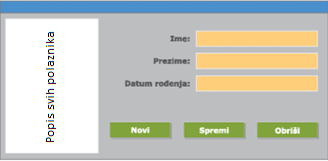 